Course unitDescriptor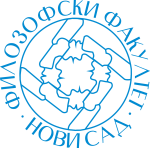 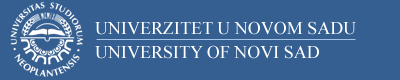 Course unitDescriptorFaculty of PhilosophyFaculty of PhilosophyGENERAL INFORMATIONGENERAL INFORMATIONGENERAL INFORMATIONGENERAL INFORMATIONStudy program in which the course unit is offeredStudy program in which the course unit is offeredGerman studiesGerman studiesCourse unit titleCourse unit titleDIE DEUTSCHE KLASSIK
(Nemačka klasična književnost)DIE DEUTSCHE KLASSIK
(Nemačka klasična književnost)Course unit codeCourse unit code15НJНЈ03915НJНЈ039Type of course unit Type of course unit CompulsoryCompulsoryLevel of course unitLevel of course unitBachelorBachelorField of Study (please see ISCED)Field of Study (please see ISCED)0232 Languages and Literature0232 Languages and LiteratureSemester when the course unit is offeredSemester when the course unit is offeredwinter winter Year of study (if applicable)Year of study (if applicable)3.3.Number of ECTS allocatedNumber of ECTS allocated99Name of lecturer/lecturersName of lecturer/lecturersProf. dr Julijana Beli-GencProf. dr Julijana Beli-GencName of contact personName of contact personProf. dr Julijana Beli-GencProf. dr Julijana Beli-GencMode of course unit deliveryMode of course unit deliveryFace-to-faceFace-to-faceCourse unit pre-requisites (e.g. level of language required, etc)Course unit pre-requisites (e.g. level of language required, etc)Deutsch  (Min. B2)Deutsch  (Min. B2)PURPOSE AND OVERVIEW (max 5-10 sentences)PURPOSE AND OVERVIEW (max 5-10 sentences)PURPOSE AND OVERVIEW (max 5-10 sentences)PURPOSE AND OVERVIEW (max 5-10 sentences)Erwerb von Kenntnissen über die deutsche Literatur der Klassik sowie Erweiterung, Konkretisierung und Anwendung schon erworbener Kenntnisse der Literaturwissenschaft, Gattungstheorie und der deutschen Kulturgeschichte. Das Kennenlernen von literarischen Texten, die zu dem Kanon der deutschen Literatur der Klassik gehören. Anwendung von Methoden, Verfahren, Prozessen und Techiken des Recherchierens, Schreibens und Präsentierens im Bereich der Literatur. Analyse von einzelnen Aspekten bedeutender literarischer Werke im Rahmen der Übungen; Verbesserung der professionellen Lesekompetenz, der kritischen Analyse und Interpretation literarischer Werke.Erwerb von Kenntnissen über die deutsche Literatur der Klassik sowie Erweiterung, Konkretisierung und Anwendung schon erworbener Kenntnisse der Literaturwissenschaft, Gattungstheorie und der deutschen Kulturgeschichte. Das Kennenlernen von literarischen Texten, die zu dem Kanon der deutschen Literatur der Klassik gehören. Anwendung von Methoden, Verfahren, Prozessen und Techiken des Recherchierens, Schreibens und Präsentierens im Bereich der Literatur. Analyse von einzelnen Aspekten bedeutender literarischer Werke im Rahmen der Übungen; Verbesserung der professionellen Lesekompetenz, der kritischen Analyse und Interpretation literarischer Werke.Erwerb von Kenntnissen über die deutsche Literatur der Klassik sowie Erweiterung, Konkretisierung und Anwendung schon erworbener Kenntnisse der Literaturwissenschaft, Gattungstheorie und der deutschen Kulturgeschichte. Das Kennenlernen von literarischen Texten, die zu dem Kanon der deutschen Literatur der Klassik gehören. Anwendung von Methoden, Verfahren, Prozessen und Techiken des Recherchierens, Schreibens und Präsentierens im Bereich der Literatur. Analyse von einzelnen Aspekten bedeutender literarischer Werke im Rahmen der Übungen; Verbesserung der professionellen Lesekompetenz, der kritischen Analyse und Interpretation literarischer Werke.Erwerb von Kenntnissen über die deutsche Literatur der Klassik sowie Erweiterung, Konkretisierung und Anwendung schon erworbener Kenntnisse der Literaturwissenschaft, Gattungstheorie und der deutschen Kulturgeschichte. Das Kennenlernen von literarischen Texten, die zu dem Kanon der deutschen Literatur der Klassik gehören. Anwendung von Methoden, Verfahren, Prozessen und Techiken des Recherchierens, Schreibens und Präsentierens im Bereich der Literatur. Analyse von einzelnen Aspekten bedeutender literarischer Werke im Rahmen der Übungen; Verbesserung der professionellen Lesekompetenz, der kritischen Analyse und Interpretation literarischer Werke.LEARNING OUTCOMES (knowledge and skills)LEARNING OUTCOMES (knowledge and skills)LEARNING OUTCOMES (knowledge and skills)LEARNING OUTCOMES (knowledge and skills)Die Studierenden verfügen über einen Überblick über die deutsche Literatur des 18. Jahrhunderts, wenden Methoden, Verfahren, Prozesse und Techniken des Recherchierens und Präsentierens an, sowie die der Analyse und Interpretation literarischer Texte aus dieser Epoche.Die Studierenden verfügen über einen Überblick über die deutsche Literatur des 18. Jahrhunderts, wenden Methoden, Verfahren, Prozesse und Techniken des Recherchierens und Präsentierens an, sowie die der Analyse und Interpretation literarischer Texte aus dieser Epoche.Die Studierenden verfügen über einen Überblick über die deutsche Literatur des 18. Jahrhunderts, wenden Methoden, Verfahren, Prozesse und Techniken des Recherchierens und Präsentierens an, sowie die der Analyse und Interpretation literarischer Texte aus dieser Epoche.Die Studierenden verfügen über einen Überblick über die deutsche Literatur des 18. Jahrhunderts, wenden Methoden, Verfahren, Prozesse und Techniken des Recherchierens und Präsentierens an, sowie die der Analyse und Interpretation literarischer Texte aus dieser Epoche.SYLLABUS (outline and summary of topics)SYLLABUS (outline and summary of topics)SYLLABUS (outline and summary of topics)SYLLABUS (outline and summary of topics)Theoretischer UnterrichtDer Begriff Klassik, Goethe und Schiller, Weimarer Klassik, klassische Dramen, klassische Lyrik, Goethes Altersromane, ästhetisch-theoretische und autobiographische Werke.Praktischer UnterrichtAnalyse und Interpretation einzelner Texte.Theoretischer UnterrichtDer Begriff Klassik, Goethe und Schiller, Weimarer Klassik, klassische Dramen, klassische Lyrik, Goethes Altersromane, ästhetisch-theoretische und autobiographische Werke.Praktischer UnterrichtAnalyse und Interpretation einzelner Texte.Theoretischer UnterrichtDer Begriff Klassik, Goethe und Schiller, Weimarer Klassik, klassische Dramen, klassische Lyrik, Goethes Altersromane, ästhetisch-theoretische und autobiographische Werke.Praktischer UnterrichtAnalyse und Interpretation einzelner Texte.Theoretischer UnterrichtDer Begriff Klassik, Goethe und Schiller, Weimarer Klassik, klassische Dramen, klassische Lyrik, Goethes Altersromane, ästhetisch-theoretische und autobiographische Werke.Praktischer UnterrichtAnalyse und Interpretation einzelner Texte.LEARNING AND TEACHING (planned learning activities and teaching methods) LEARNING AND TEACHING (planned learning activities and teaching methods) LEARNING AND TEACHING (planned learning activities and teaching methods) LEARNING AND TEACHING (planned learning activities and teaching methods) Vorlesungen, Referate mit anschließender Disskussion, gemeinsame Textanlyse und -Interpretation.Vorlesungen, Referate mit anschließender Disskussion, gemeinsame Textanlyse und -Interpretation.Vorlesungen, Referate mit anschließender Disskussion, gemeinsame Textanlyse und -Interpretation.Vorlesungen, Referate mit anschließender Disskussion, gemeinsame Textanlyse und -Interpretation.REQUIRED READINGREQUIRED READINGREQUIRED READINGREQUIRED READINGPrimärliteratur:Goethe, Johann Wolfgang: Iphigenie auf Tauris; Torquato Tasso; Wilhelm Meisters Lehrjahre; Die Wahlverwandtschaften; Faust; Hermann und Dorothea; Das Märchen; Novelle; Aus meinem Leben: Dichtung und Wahrheit Schiller, Friedrich: Wallenstein; Maria Stuart; Wilhelm Tell; Die Jungfrau von Orleans; Der Verbrecher aus verlorener EhreAusgewählte Gedichte und Auszüge aus den theoretischen Schriften.Primärliteratur:Goethe, Johann Wolfgang: Iphigenie auf Tauris; Torquato Tasso; Wilhelm Meisters Lehrjahre; Die Wahlverwandtschaften; Faust; Hermann und Dorothea; Das Märchen; Novelle; Aus meinem Leben: Dichtung und Wahrheit Schiller, Friedrich: Wallenstein; Maria Stuart; Wilhelm Tell; Die Jungfrau von Orleans; Der Verbrecher aus verlorener EhreAusgewählte Gedichte und Auszüge aus den theoretischen Schriften.Primärliteratur:Goethe, Johann Wolfgang: Iphigenie auf Tauris; Torquato Tasso; Wilhelm Meisters Lehrjahre; Die Wahlverwandtschaften; Faust; Hermann und Dorothea; Das Märchen; Novelle; Aus meinem Leben: Dichtung und Wahrheit Schiller, Friedrich: Wallenstein; Maria Stuart; Wilhelm Tell; Die Jungfrau von Orleans; Der Verbrecher aus verlorener EhreAusgewählte Gedichte und Auszüge aus den theoretischen Schriften.Primärliteratur:Goethe, Johann Wolfgang: Iphigenie auf Tauris; Torquato Tasso; Wilhelm Meisters Lehrjahre; Die Wahlverwandtschaften; Faust; Hermann und Dorothea; Das Märchen; Novelle; Aus meinem Leben: Dichtung und Wahrheit Schiller, Friedrich: Wallenstein; Maria Stuart; Wilhelm Tell; Die Jungfrau von Orleans; Der Verbrecher aus verlorener EhreAusgewählte Gedichte und Auszüge aus den theoretischen Schriften.ASSESSMENT METHODS AND CRITERIAASSESSMENT METHODS AND CRITERIAASSESSMENT METHODS AND CRITERIAASSESSMENT METHODS AND CRITERIAVorprüfungsverpflichtungen:Referat + Seminararbeit: Max. 30 PunkteMündliche Prüfung: Max. 70 PunkteVorprüfungsverpflichtungen:Referat + Seminararbeit: Max. 30 PunkteMündliche Prüfung: Max. 70 PunkteVorprüfungsverpflichtungen:Referat + Seminararbeit: Max. 30 PunkteMündliche Prüfung: Max. 70 PunkteVorprüfungsverpflichtungen:Referat + Seminararbeit: Max. 30 PunkteMündliche Prüfung: Max. 70 PunkteLANGUAGE OF INSTRUCTIONLANGUAGE OF INSTRUCTIONLANGUAGE OF INSTRUCTIONLANGUAGE OF INSTRUCTIONDeutschDeutschDeutschDeutsch